Памятная датаБОУ ТР ОО "Никольская СОШ"       15 февраля - День памяти о россиянах, исполнявших служебный долг за пределами Отечества. Начиная с 2011 года в России отмечается важная памятная дата.
15 февраля 1989 года завершился вывод советских войск из Афганистана. Памятная дата установлена, чтобы напомнить об этом событии, а также в память о советских солдатах и офицерах, не вернувшихся с афганской войны.
В этом году исполняется 35 лет вывода советских войск из Афганистана.
В БОУ ТР ОО "Никольская СОШ" советником директора по воспитанию Сониной Г. А. и заведующей музеем Лапочкиной С. М. проведена экскурсия с учащимися 8-10 классов "Имена, которые надо знать". Во время экскурсии ребята узнали о наших земляках-афганцах, которые в неимоверно трудных условиях боевой жизни, вдали от дома, подвергаясь опасности,  сохранили верность военной присяге, воинскому и человеческому долгу. И наша святая обязанность - хранить память о них, как о верных сынах Отечества. 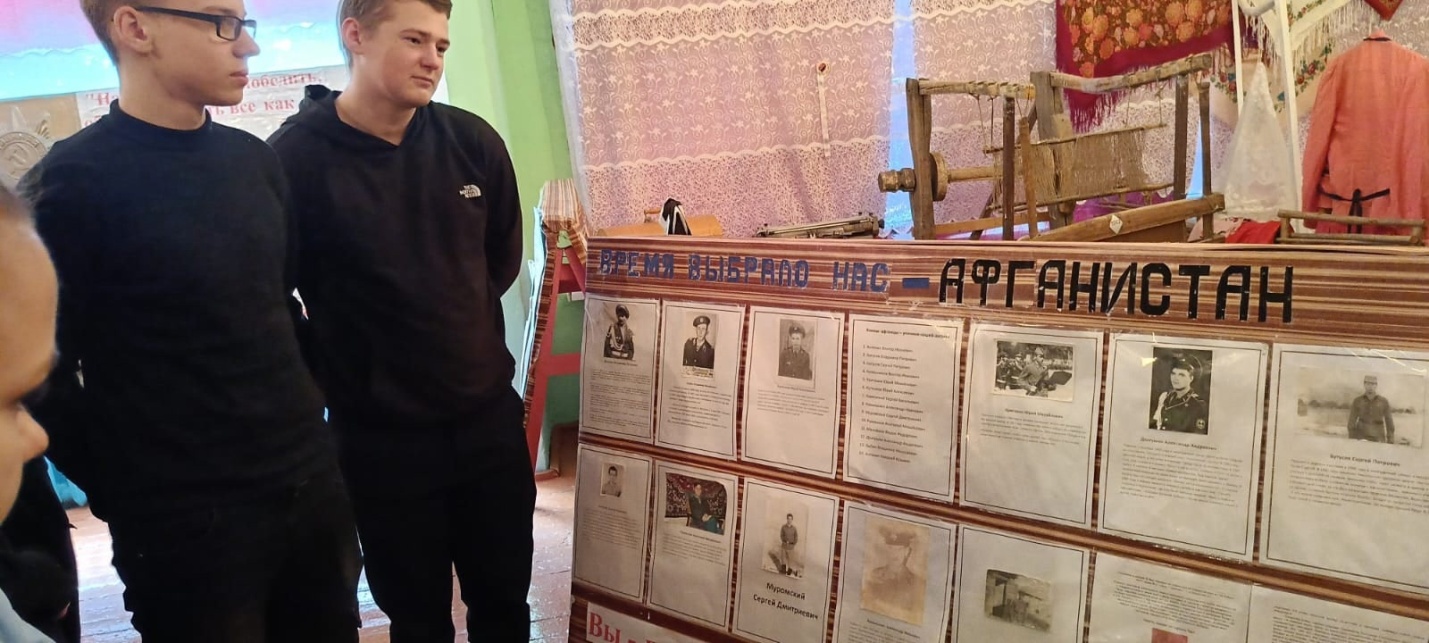 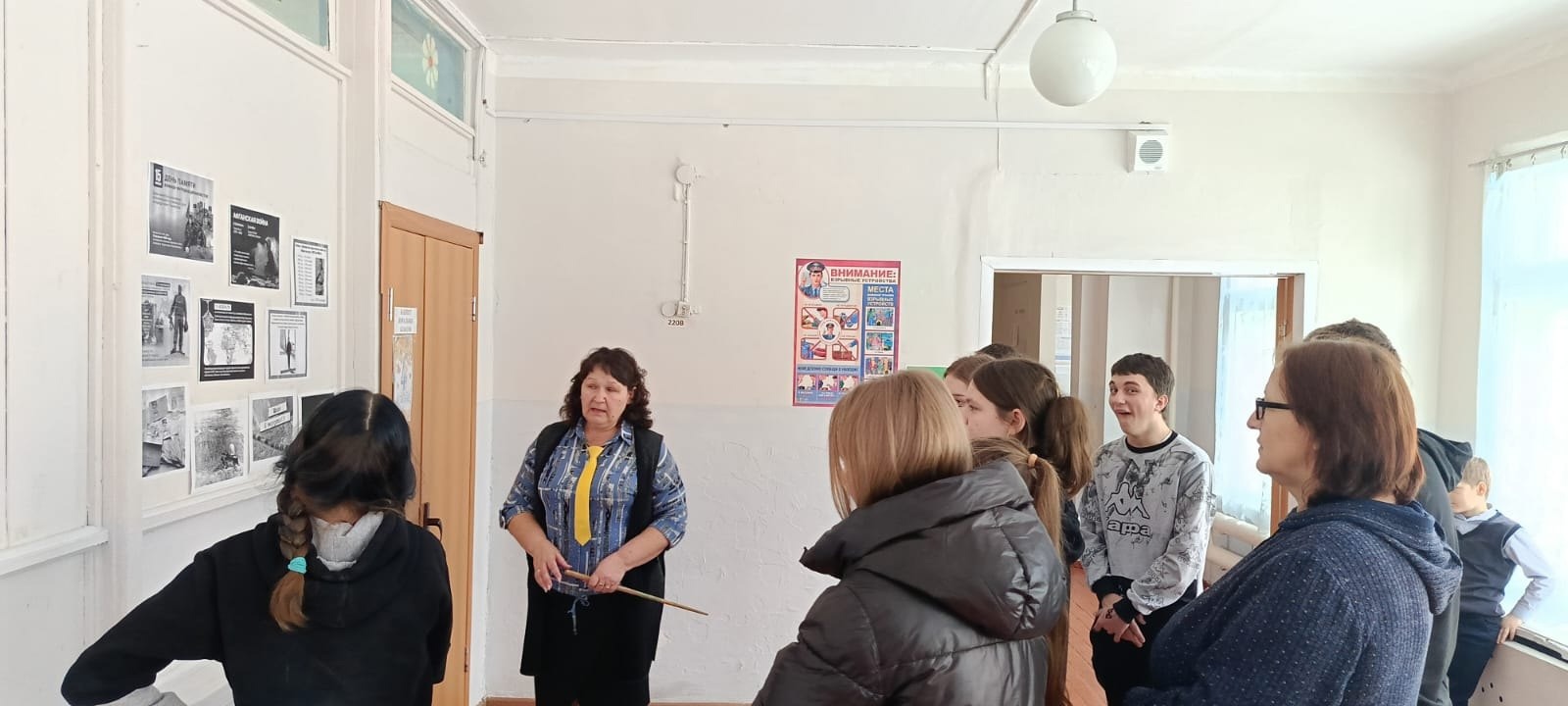 